COVID19 Cleaning and Hygiene Guidelines for staff coming into your home.Due to the current health pandemic in Australia it has become necessary to put in place a policy to protect both yourselves (support staff) and us (self managers). Please read and ensure you following the entirety of these guidelines at all times. This is very important. If you have any questions please feel free to contact Developmental Disability WA.Upon entry to the house you must wash your hands with soap and water every single time you enter.Practise social distancing at all times; discourage hugs/handshakes, sit at least 2 metres apart (for example: encourage person to sit in the back seat of the vehicle when travelling). Wash hands with soap or sanitise hands as often as is necessary.  Ensure you are washing hands correctly (follow WHO handwashing visual if needed https://www.bing.com/videos/search?q=who+handwashing+video&view=detail&mid=489159D42910C15FBC18489159D42910C15FBC18&FORM=VIREYou may use paper towel to dry your hands if needed.During this time you will be expected to follow the daily cleaning procedures outlined below:Using disinfectant and a clean cloth spray the cloth (liberally) with disinfectant. Use the cloth to wipe down all regularly contacted surfaces (ie; all light switches, door handles, cupboard handles, benches). Make sure you are regularly soaking the cloth with disinfectant (shaking the bottle between uses).Once you have finished this cleaning place the cloth in the laundry sink in the soaking bucketSign the daily cleaning sheetPlease inform me if any of the following applies to you;You have come into contact with someone who has tested positive for covid19You have symptoms consistent with covid19 (cough, fever above 37.5 degrees, shortness of breath, etc)You have been in contact with someone who has travelled in the last 14 daysIf any of the above applies to you, it is likely that you will be asked to stay away from work for a period of 14 daysIf you are concerned about your health call the coronavirus information line on 1800 675 398 for advice, if needed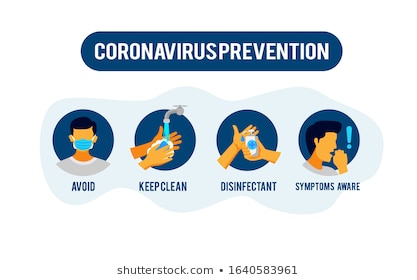 